Name ________________________________MONDAY – Review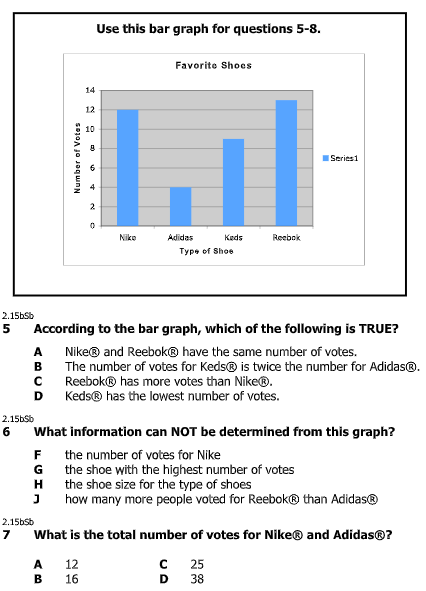 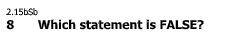 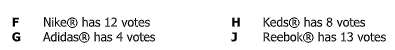 Equality HWTUESDAYPart I: Define equality and inequality.1) In your own words, tell me what it means when a number sentence shows equality _______________________________________________________________________________________________________________________________________2) In your own words, tell me what it means when a number sentence shows inequality ______________________________________________________________________________________________________________________________________3) Draw the symbol for equality -- _________4) Draw the symbol for inequality -- _________Part II: Circle all of the number sentences that show equality.18 + 2 = 20		15 + 2 = 18		4 + 4 = 88 – 5 = 2		24 – 10 = 34		22 – 6 = 1614 + 3 = 17		19 – 7 = 13		31 – 7 = 28www.forrestmath.weebly.comWEDNESDAYPart I: Which sign (>  <  =) makes the statements true?1) 15 +  15    _____  15 + 152) 10 _____ 10 – 73) 14 – 2 _____ 144) 1 + 0 _____ 15) 8 + 11 _____ 22 – 3Part II: What number makes the statements true?6) 15 + ____ = 20 – 37) 13 – 8 = _____ + 08) 10 + 10 = _____ - ______9) _____ - 4 = 8 + 810) 9 – 6 = ____ + 1Part III: Circle all of the number sentences that show inequality.  Change the = to a ≠ when you come across an inequality. 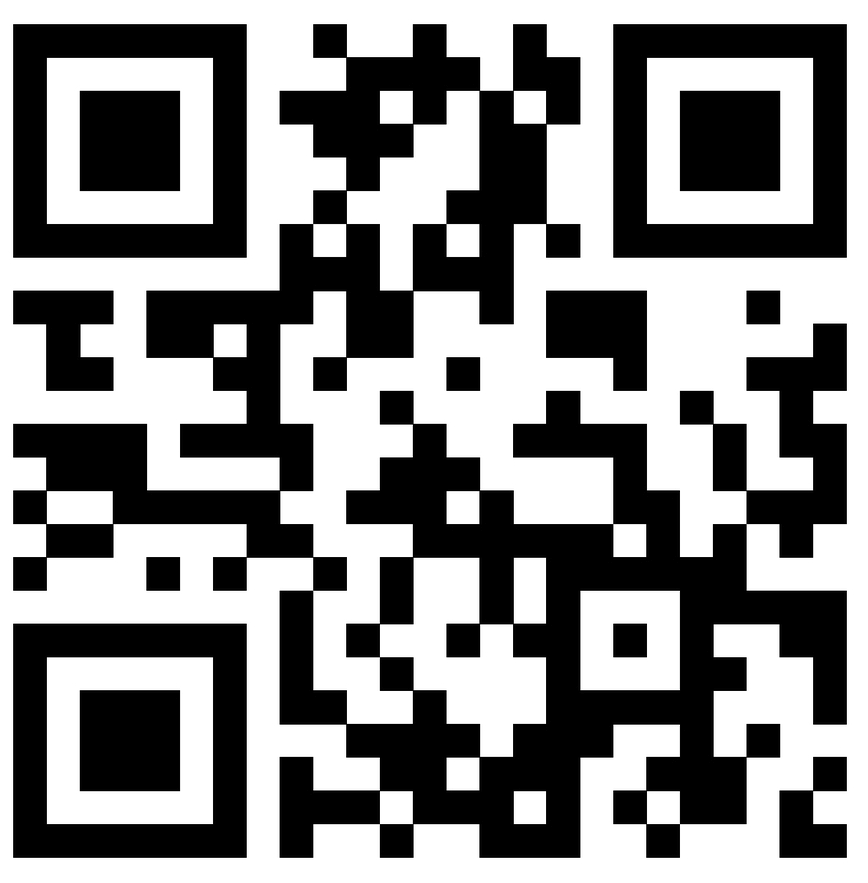 18 + 2 = 20 – 2		15 + 2 = 4 + 424 – 10 = 14 + 0		7 + 3 = 5 + 6THURSDAYPart I: Answer the following questions.1) Which number sentence is TRUE?A) 4 + 8 = 11	C) 7 – 3 = 5 B) 4 + 8 = 12 	D) 7 – 4 = 12) Which number sentence is FALSE?F)  6 + 4 = 10	H)  8 + 2 = 9 G)  7 + 3 = 10 	 J)  8 + 2 = 103) Which of the following makes the statement FALSE?8  =  ____A) 7 + 1		C) 4 + 3B) 8 + 0 		D) 2 + 64) Which symbol goes in the blank to make the statement TRUE?4 + 8   ___   9 + 3F) = 				H) < G) > 				J)  ≠www.forrestmath.weebly.com 